Free Vaccines at School** One Per Student – Turn Over To Sign Consent Form** Spread Protection! Not Disease. Diphtheria and pertussis spread from person to person. Tetanus enters the body through cuts or wounds. It is part of California school law that all students advancing to 7th grade receive at least one dose of Tdap vaccine to protect against pertussis, tetanus, and diphtheria.HPV infections can cause certain types of cancers in both men and women; thus, HPV vaccine is cancer prevention. HPV vaccine is recommended for everyone between 9 – 26 years of age.Meningococcal disease can cause meningitis (infection of the lining of the brain and spinal cord) and infections of the blood. It is a rare, but severe disease with a significant risk of death or lasting disabilities in people who get it. Meningococcal vaccine is recommended at age 11-12 years, with a second dose at 16 years of age.Research shows when kids get vaccinated, they get long-lasting protection and miss fewer school days from being sick. Parents/Guardians may miss fewer workdays too.It’s Safe, Easy, and Convenient. These vaccines will be given at school, during school hours, by licensed clinicians. The vaccine is provided by ___________. It's the same vaccine your student would get from your usual doctor or clinic. Benefits and Risks. There are benefits and risks to getting vaccinated. Benefits include: keeping your student protected from disease or make illness milder if they do get sick. Risks include: mild to severe reaction and side effects like pain at the injection site, fever, aches, tiredness, nausea, vomiting, or diarrhea. 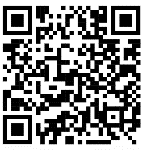 Review the Vaccine Information Statements (VIS) (bit.ly/CurrentVISIZOrg) for each vaccine your child will receive.The California Immunization Registry (CAIR2) is a confidential and secure computer system run by the CA Department Of Public Health that makes vaccination information available to healthcare providers, including local pediatric providers. [We/Organization] will put information about your student’s vaccination into CAIR2 as required by CA Health and Safety code 120440. Learn more about CAIR2 (bit.ly/CAIR2-Registry).		Check box if you do not want your student’s vaccination data to be shared with healthcare providers who use
CAIR2.For Vaccination Staff Only:Vaccine: _____________________    ​☐​ VFC ​☐​ Private 	Vaccine: _____________________    ​☐​ VFC ​☐​ Private Injection Site: ​☐​ Right Deltoid ​☐​ Left Deltoid 		Injection Site: ​☐​ Right Deltoid ​☐​ Left Deltoid 	Manufacturer: ________________________________ 	Manufacturer: ________________________________ Lot #: _________________    Exp Date: ____________ 	Lot #: _________________    Exp Date: ____________ Administered by: _____________________________ 	Administered by: _____________________________Vaccine: _____________________    ​☐​ VFC ​☐​ Private	Vaccine: _____________________    ​☐​ VFC ​☐​ PrivateInjection Site: ​☐​ Right Deltoid ​☐​ Left Deltoid 		Injection Site: ​☐​ Right Deltoid ​☐​ Left Deltoid Manufacturer: ________________________________ 	Manufacturer: ________________________________ Lot #: _________________    Exp Date: ____________ 	Lot #: _________________    Exp Date: ____________ Administered by: _____________________________ 	Administered by: _____________________________ Adolescent Vaccine Event Consent FormStudent’s Information (to be completed by parent/guardian) Student’s Name (last, first): ______________________________________________________________Date of Birth (mm/dd/yyyy): _______________________________ 	Age: __________________Student is:  male	 female	 nonbinary	 prefer not to sayHome Address: _______________________________	City: ______________________	Zip code: _________Name of School: ______________________________________	Homeroom Teacher/Room #: ___________________________	Grade: ______________Parent/Guardian Name: ____________________________	Parent/Guardian Email: ______________________________Parent/Guardian Phone #: ________________Student’s Health Insurance [This service is free]. [Your health insurance company may help pay the cost of your student's immunization, but you will not be charged]. Select your insurance company and include insurance number below.  Medi-Cal		  Kaiser Permanente	  United Healthcare		  No Insurance/Uninsured  Blue Shield		  Health Net			  Cigna			 Other: ______________________Insurance/Medi-Cal #: ________________________________________________Student’s Race or Ethnicity – Choose All That Apply   Asian	  Black or African American		  White	  Other Race	           Hispanic or Latino  Native American/Alaskan Native         Native Hawaiian or Other Pacific Islander       Medical Questions - You Must Answer Every Question	YES	NODoes your student have any allergies to medications, food, a vaccine component, or latex?		Has your student had a serious reaction to a vaccine in the past?		Has your student had brain or other nervous system problems?		For females: Is your student pregnant or is there a chance she will become pregnant in 
the next month?		For the vaccinator the day of: Is the student sick today?		Signature and Consent When I (parent/guardian) sign my name, it means these things:I give permission for the student whose name is listed on this form to receive the following at the scheduled school vaccine event (check all that apply): 				 Tdap		 Meningococcal ACWY	 HPV		 Meningococcal Serogroup B		I have read or had explained to me the current Vaccine Information Statements (VIS) (bit.ly/CurrentVISIZOrg) and understand the benefits and risks of the vaccines. Parent/Guardian Signature (Required): _________________________________________ Date (Required) ______________Printed Name (Required): ____________________________________________Your relationship to student: ☐​ Mother	​☐​ Father	​☐​ Legal Guardian ​	☐​ Other_________________________________